Отчёт о проведении мероприятияОбластной очно-заочный конкурс на лучшую 3D модельНачальник СП								А.А. МакрушенНаименование мероприятияОбластной очно-заочный конкурс на лучшую 3D модельДата проведения мероприятия26 октября – 22 ноября 2021 годаЦель и задачи мероприятияЦель Конкурса – популяризация технологий 3D моделирования, поддержка одаренных 3D-моделлеров, способных работать со сложными техническими задачами в области трехмерного моделирования.Задачи Конкурса:Формирование у Участников навыков работы над трехмерными объектами.Формирование у Участников навыков в подготовке трехмерных объектов к печати на 3D-принтере.Формирование у Участников компетенций в сфере презентации результатов проектной деятельности.Результаты реализации мероприятияНоминация: "Изобретение для производства"

1 и 2 место не присуждались
3 место
Маскайкин Сергей Николаевич, Сидоров Матвей Васильевич
(Хворостянский филиал ГБОУ СОШ пос. Прогресс "Дом детского творчества", наставник Рындин Владислав Николаевич)

Номинация: "Изобретения для школы"

1 место
Никулина Анна Валерьевна
(ГБОУ ООШ №11 г. Новокуйбышевск, наставник Никулина Татьяна Валерьевна)
2 место
Донецков Дмитрий Александрович
(ГБОУ Самарской области средняя общеобразовательная школа с. Васильевка имени Героя Советского Союза Е. А. Никонова, наставник: Лобов Александр Валерьевич)
2 место
Абросимов Сергей Алексеевич, Арискин Глеб Олегович, Васильев Даниил Денисович
(СП ДТ «Кванториум-63 регион» ГБОУ ДО СО СОЦДЮТТ, наставники: Арочкин Евгений Александрович, Звягинцев Максим Анатольевич)
3 место
Холодулин Дмитрий Юрьевич
(ГБОУ СОШ с. Нижнее Санчелеево, наставник: Холодулин Юрий Анатольевич)

Номинация: "Изобретение для будущего. Творческая номинация"

1 место
Туников Даниил Алексеевич
(СП ДТ «Кванториум-63 регион» ГБОУ ДО СО СОЦДЮТТ, наставник: Звягинцев Максим Анатольевич)
2 место не присуждалось
3 место
Жарков Виталий Витальевич
(ГБОУ СОШ п.г.т. Осинки, наставник: Аникиенко Михаил Александрович)

Номинация: "Изобретения для дома"

1 место
Пелевин Илья Игоревич
(ГБОУ Лицей 16 г.Жигулевска, наставник: Копылова Елена Павловна)
2 место
Белоусова Валерия Вадимовна
(ГБОУ СОШ с. Мосты, наставник: Назарко Юлия Сергеевна)
3 место
Нягашкин Артем Сергеевич
(ГБОУ СОШ №1 им. И. М. Кузнецова с. Большая Черниговка, наставник Кузьмина Александра Константиновна)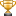 Информация об организаторах мероприятияУчредителем является министерство образования и науки Самарской области. Организатор -  Государственное бюджетное образовательное учреждение дополнительного образования Самарской области «Самарский областной центр детско-юношеского технического творчества» (ГБОУ ДО СО СОЦДЮТТ)Информация о партнёрах и спонсорах мероприятияСамарский университетИсточники и объёма финансированияГосударственное задание ГБОУ ДО СО СОЦДЮТТЭтапы проведения мероприятия26 октября - 22 ноября 2021 года – прием работ, экспертиза26 ноября 2021 года – защита лучших работМеханизм отбора на мероприятиеВ Конкурсе могли принять участие учащиеся образовательных учреждений 12-18 лет.Количество участников на всех этапах проведения мероприятия138Информация о мероприятии в СМИ и социальных сетяхИнформация о Областном очно-заочный конкурсе на лучшую 3D модель и порядке участия в нём, формах проведения, о результатах участия и т.д. является открытой и размещается на сайте ГБОУ ДО СО СОЦДЮТТ: www.juntech.ru